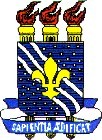 UNIVERSIDADE FEDERAL DA PARAÍBA CENTRO DE CIÊNCIAS HUMANAS, SOCIAIS E AGRÁRIASCAMPUS III – BANANEIRAS-PBANEXO IIITermo de Opção e Compromisso de ResponsabilidadePelo presente,	, exercendo o cargo de 	, vem manifestar sua opção por viajar em veículo/condução de sua propriedade – marca:		no (s) dia(s)	/	/_           a 	/	/	, para a cidade	, por sua livre e espontânea vontade, objetivando comodidade, dispensando, assim, a passagem ou o veículo da Universidade colocado à disposição,   com   o   objetivo de		, Assume, pelo presente, total e integral responsabilidade por quaisquer ocorrências, acidentes de trânsito ou outros incidentes, caso venham a acontecer, ficando a Universidade Federal da Paraíba totalmente isenta de quaisquer pagamentos,ônus ou responsabilidades por possíveis danos materiais durante a viagem.